Publicado en Mabella el 29/11/2023 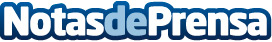 Cívitas Puerto Banús y el Catedrático José Carlos García Gómez reciben el Premio Andalucía de Medio AmbienteLa marina marbellí y el profesor de la Universidad de Sevilla ganan el premio en la categoría de "Biodiversidad" por su estudio realizado para la protección y traslado de la patella ferrugínea, una especie de lapa en peligro de extinciónDatos de contacto:José Ángel TorralbaCívitas Puerto Banús.  Responsable de Prensa y Medios de Comunicación 616937344Nota de prensa publicada en: https://www.notasdeprensa.es/civitas-puerto-banus-y-el-catedratico-jose Categorias: Nacional Sostenibilidad Premios http://www.notasdeprensa.es